示例四骨頭博士找骨頭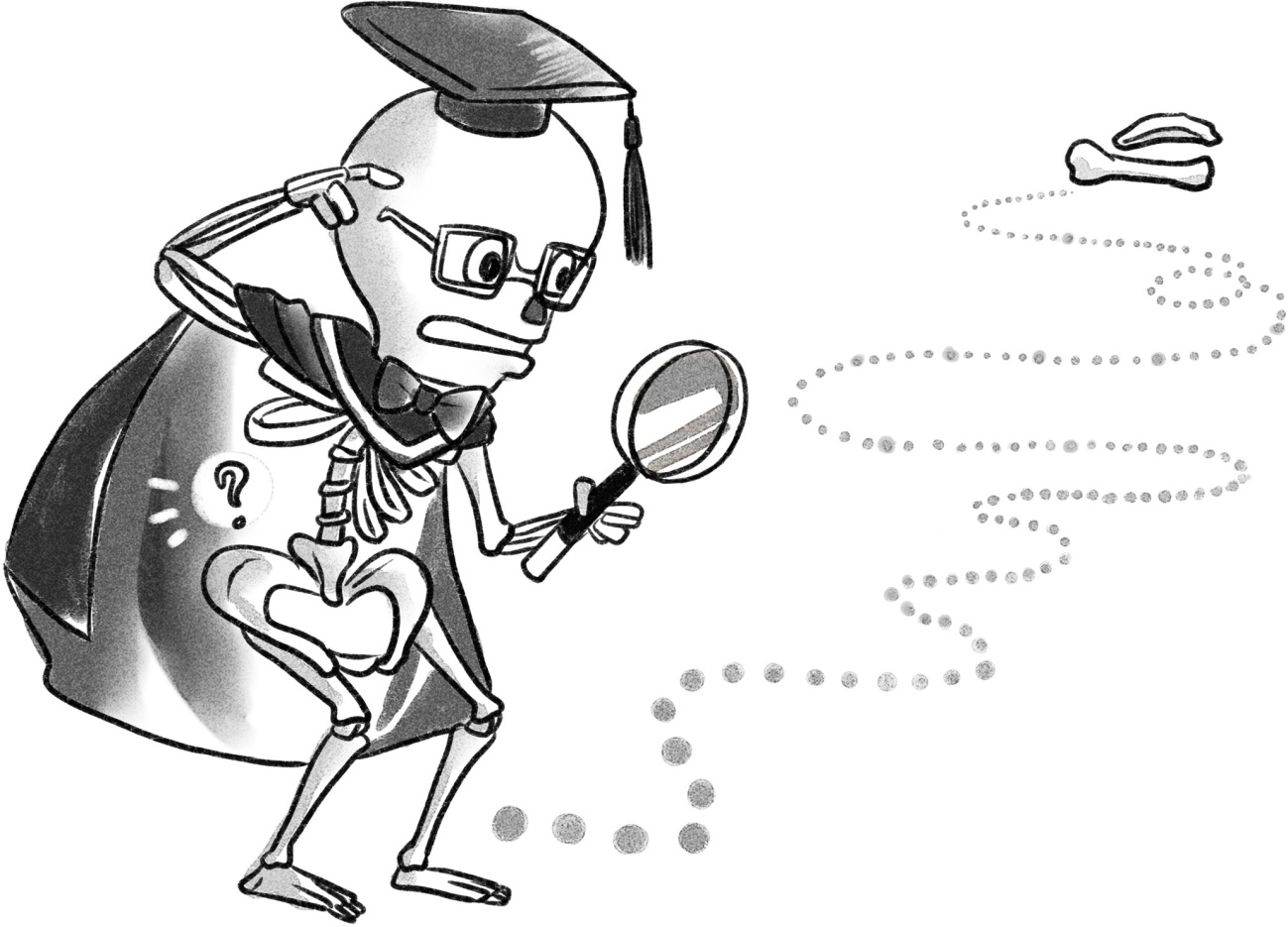 《骨頭博士找骨頭》教學設計適用年級：	三至四年級建議教節：	3（120分鐘）（一）給教師的話一、	教學視窗本書主角骨頭博士造型奇特，他尋找失去的肋骨的過程充滿趣味，是與學生分享創意思考的絕佳讀物。學生可以從中學會自我認識、反思、變通、解難和推理。這本童書屬於橋樑書，雖然字數在5000以上，但結構上有兒童文學「重複」的特點，具預測性，初小學生也能駕馭。作者在本書後記中分享了自己寫作本書的歷程，有助啟發學生創作。二、主題地圖三、	策略指南本教學設計運用了以下的教學策略：引領思維閱讀戲劇定格思路追蹤故事地圖獨立閱讀文本講論四、	學習重點閱　　讀：	觀察圖畫與文字，理解內容；理解關鍵詞語的含義；理解及分析故事結構寫　　作：	創作故事說　　話：	表現說話人的語氣及神情；口頭分享閱讀感受文　　學：	理解故事人物設計的特點與作用，增進文學知識品德情意：	認識自己思　　維：	發展變通能力（二）教學活動設計者：葉煒婷一、	引入教師在黑板上畫一根骨頭，並提問：誰曾見過骨頭？你在甚麼情況下見到骨頭？骨頭讓你聯想到甚麼？教師展示橋樑書《骨頭博士找骨頭》的封面，請學生猜想骨頭博士找骨頭的原因。教師展示前環襯頁，學生初步驗證自己的推測是否正確。二、	發展教師和學生一起閱讀第4-5頁，並提問：作者在故事開始時怎樣介紹骨頭博士？（骨頭博士是科學館裏最受歡迎的一個「老師」）骨頭博士真的是「老師」嗎？為甚麼作者會說他是「老師」？（他不是真的「老師」，但小朋友可以通過他學到人體知識，所以他也可以說是小朋友的「老師」）骨頭博士主要教小朋友甚麼？（他向小朋友「講解」人體骨骼結構）小朋友喜歡聽他的教學嗎？是因為他講得有趣？還是其他原因？試從文中找出關鍵詞語加以說明。（小朋友喜歡聽他教學，大家都聽得「津津有味」；但小朋友喜歡他的原因，主要是因為他的「模樣很特別」）教師和學生一起閱讀第6-9頁，並提問：正當骨頭博士打算休息的時候，他的身體有甚麼奇怪的感覺？（胸腔涼涼的）令骨頭博士胸腔感到涼涼的原因是甚麼？（少了一根肋骨，胸腔漏風了）教師邀請同學扮演骨頭博士發現少了一根肋骨後的反應。為甚麼骨頭博士會有這麼大的反應？（自由作答）試從這幾頁找出三個顯示骨頭博士心情變化的詞語。（奇怪、驚呼、懊惱）請學生指出令他產生情緒變化的原因：（奇怪：胸腔忽然感到涼涼的）（驚呼：發現自己少了一根肋骨）（懊惱：丟肋骨的當兒自己也不知）骨頭博士決定了要把失蹤的骨頭找回來，如果你是他，你會往哪裏找呢？課堂戲劇：教師講述第10頁前半部分的故事發展。提問：被骨頭博士搖醒了的警衞看到骨頭博士會有甚麼反應？（跳起來，大聲呼叫：有鬼呀！）教師請同學分組進行戲劇定格扮演以上情境，並要求學生為所扮演的角色想一句對白。教師可請學生一起欣賞同學的戲劇定格扮演，並透過思路追蹤（提問）進一步了解學生的想法。教師展示第10-11頁，以驗證學生的推測是否正確。教師講述故事的接續發展：「骨頭博士走到大街上，看到一家服裝店。」提問：根據先前的情節發展，你們猜接下來會發生甚麼事？（自由作答，言之成理即可）教師請同學分組進行角色扮演，把他們推想的情節演出來，演出時限為一分鐘。教師展示第12-13頁，以驗證學生的推測是否正確。小組討論：教師講述第14頁的故事發展。教師引出討論話題：如果你是骨頭博士，你會怎樣改變自己，令其他人不會被你嚇壞？（自由作答，言之成理即可）學生匯報討論結果。教師請學生閱讀第15頁，驗證先前所預測的故事內容。小組閱讀，探索故事情節發展引入提問：到底骨頭博士去了哪裏找肋骨？最後他又能否找到遺失了的肋骨？教師派發橋樑書《骨頭博士找骨頭》，讓學生自己閱讀第14-22頁，了解骨頭博士離開服裝店後去了甚麼地方找肋骨。教師展示骨頭博士的日記，內容是有關他尋找肋骨的經歷。講述：同學在閱讀後要幫助骨頭博士完成日記的欄目(1)（工作紙一）。學生二人一組合作填寫日記上空白了的內容。（包括：地點、人物、發現的線索、對方的反應和結果）學生完成日記後，可與其他組別核對答案。提問：雖然骨頭博士尚未找到失去的肋骨，但他得到了一項重要的線索，哪是甚麼？（他要找一個叫亞當的人）你猜這個線索能幫助他找回肋骨嗎？為甚麼？（自由作答）教師請學生繼續閱讀第23-28頁，了解情節發展：教師請學生閱讀後，完成骨頭博士日記的欄目(2)。學生二人一組合作填寫日記空白的方格。學生完成日記後，可與其他組別核對答案。提問：為甚麼科學館的小朋友都喜歡骨頭博士，但骨頭博士離開科學館後，遇到他的人都那麼害怕他的真面目呢？（自由作答）那麼，你害怕骨頭博士嗎？為甚麼？（自由作答，言之成理即可）教師請學生繼續閱讀第29-36頁，了解骨頭博士離開美語（即英語）補習班後去了哪兒找肋骨。教師請學生閱讀後，完成骨頭博士日記的欄目(3)。學生二人一組合作填寫日記空白的方格。學生完成日記後，可與其他組別核對答案。課堂戲劇：骨頭博士心底話提問：第36頁中，其中有一句寫道：「骨頭博士愣在原地。」「愣」是甚麼意思？提示學生留意圖畫中骨頭博士的表情，以及前文內容。可以把這個表情演出來嗎？提問：愣在原地的骨頭博士，到底在想甚麼？眼看自己的真面目把整屋子的人都嚇跑了，他有甚麼感受？（自由作答）教師邀請一位學生扮演骨頭博士「愣在原地」的一瞬，其他同學可自由代入骨頭博士的身份（把手按在扮演骨頭博士的同學的肩膀上），說出他當時的感受和想法。教師請學生朗讀第36頁的最後一句：「他從來不知道自己有這種本事——能夠讓那麼多人立刻消失。」讓學生感受骨頭博士的失落和無奈。個人閱讀：教師請學生回家閱讀橋樑書的後半部分（第37-61頁）。完成日記的欄目(4)。共同討論：為甚麼骨頭博士這一次覺得自己很受歡迎？（小黃狗很熱情的跳起來直撲向他）他真的很受歡迎嗎？（不是，小黃狗只是聞到骨頭的氣味）為甚麼小男孩看見骨頭博士的「真面目」也不害怕？（他今天在博物館已見過骨頭博士）為甚麼小男孩知道骨頭博士丟失的肋骨就在附近？（這是他的生活經驗，他經常也是這樣）這說明了甚麼？（自由作答）為甚麼警衛很害怕的跟在館長後面？（因為他先前向館長報告骨頭博士不見了）如果你是故事中的小男孩，你會怎樣回答館長的問題？（自由作答）三、	思考與總結人物分析與討論：小男孩在故事中起了甚麼作用？（男孩幫助骨頭博士找回失去了的肋骨，沒有他，骨頭博士就可能回不了博物館）為甚麼作者要安排小男孩幫助骨頭博士找回肋骨，而不是其他身分的人？（自由作答，如小男孩代表了兒童的純真）閱讀分享：教師請學生快速翻閱全書，把自己對故事的想法和覺得有問題的地方寫在「報事貼」上。請學生把寫上了閱讀心得及問題的「報事貼」張貼在壁報，共同分享。四、	延伸活動延伸閱讀：請學生到圖書館或網上閱讀有關人體骨骼的資料，然後完成工作紙（二）。故事複述：學生依據「骨頭博士的日記」複述故事內容。創意寫作：教師介紹《骨頭博士找骨頭》創作意念，是來自一個好玩的念頭：作者在科學館參觀時，看見一個骷髏人的模型，覺得「骨頭」很吸引、很有趣，於是「骨頭博士找骨頭」這個題目便在作者的腦中形成了。與學生共同分析本故事的構思：骷髏人模型丟失了骨頭，變得不完整，於是開展了尋找骨頭的故事。小組討論：引導學生思考如果骷髏骨模型缺少了一根肋骨；黑板沒有粉筆會有甚麼問題。請學生分組完成工作紙（三）第一部分。故事創作：學生選取其中一項物件，按小組的初步討論，創作一個約200字的故事，完成工作紙（三）第二部分。《骨頭博士找骨頭》教學設計工作紙（一）	骨頭博士的日記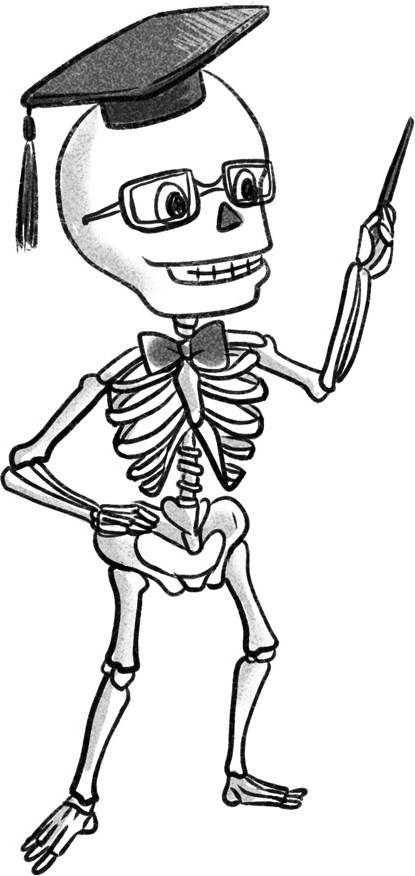 	　　　月　　　日　　星期　　　　天氣　　.今天我遺失了很重要的一樣東西——　　　　　　　！為了要找回它，我冒險逃出　　　　，開始了我的行動。起初我不知道大家接受不了我全身只是一副骨頭，把　　　　　嚇跑了，還嚇昏了　　　　　。於是我喬裝成小丑才繼續我的尋找歷程。下表簡單記錄了我找東西的經過：（請從書本中找出答案，寫在方格內）《骨頭博士找骨頭》教學設計工作紙（二）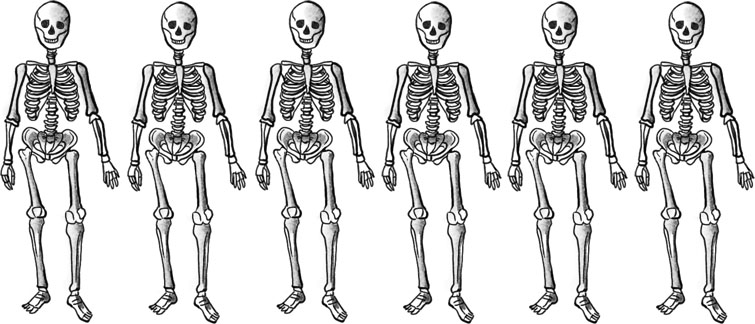 請到圖書館或從互聯網上尋找有關人體骨骼的資料，並回答下列問題：一個正常成年人有多少塊骨骼？	.人體的骨骼有哪幾種功用？	.人體共有多少根肋骨？	.肋骨有甚麼功用？	.《骨頭博士找骨頭》教學設計工作紙（三）一、	想想看：如果以下的物件缺少了一樣東西會有甚麼問題？二、	選取上述其中一項，創作一個故事。（約200字）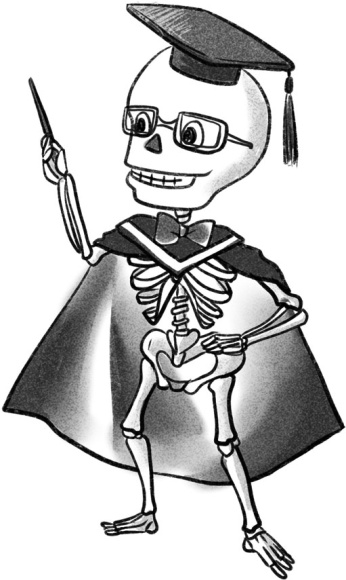 延伸閱讀黃海/文，鄭樹中/圖(1996)：《誰是機器人》，台北，國語日報出版社。張東君/文，黃麗珍/圖(2008)：《象什麼》，台北，天下雜誌股份有限公司。姓名︰班別︰日期︰故事
情節(1)
14-22頁(2)
23-28頁(3)
29-36頁(4)
37-61頁地點遇見
人物發現的線索他們提到有一個叫　　　　.
的人，好像跟
　　　　有關他穿了一件有
　　　　的連身衣，讓骨頭博士誤會他也是個　　　　　..對方看到骨頭博士真面目後的反應結果	找到	找不到它在　　　　.
　　　　　　.
　　　　　！	找到	找不到它在　　　　.
　　　　　　.
　　　　　！	找到	找不到它在　　　　.
　　　　　　.
　　　　　！	找到	找不到它在　　　　.
　　　　　　.
　　　　　！姓名︰班別︰日期︰姓名︰班別︰日期︰物件缺少了產生問題解決方法骷髏人模型一根肋骨胸腔漏風尋找失去的肋骨黑板粉筆電飯煲（自由建議）